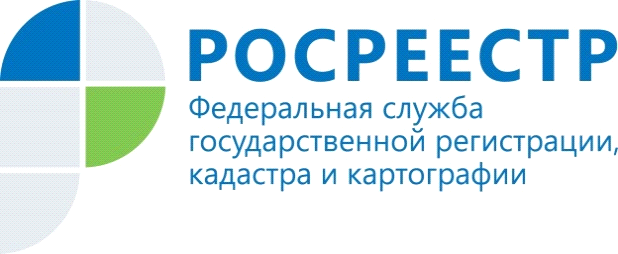 ПРЕСС-РЕЛИЗ28.01.2022В Астраханской области в 2021 году выявлено свыше 800 случаев нарушения земельного законодательстваВ 2021 году государственными инспекторами по использованию и охране земель Управления Росреестра по Астраханской области (далее – Управление) проведено более тысячи контрольных мероприятий в сфере соблюдения требований земельного законодательства, из них 570 плановых и 605 внеплановых проверок, 447 административных обследований, 21 проверка совместно с прокуратурой региона.По итогам контрольных мероприятий выявлено 814 нарушений земельного законодательства. Среди них - случаи самовольного занятия земельных участков (547 случаев), неиспользование земельных участков либо использование их не в соответствии с установленным правовым режимом (50 случаев), невыполнение предписаний об устранении нарушений (121 случай) и ряд иных нарушений.В отчетном периоде за административные правонарушения в области земельного законодательства привлечены к административной ответственности 590 физических, юридических лиц и индивидуальных предпринимателей. Общая сумма наложенных штрафов составила свыше 1,5 миллиона рублей. Так, например, при проведении проверочных мероприятий в Камызякском районе госземинспектором Управления выявлено самовольное использование физическим лицом земельного участка, находящегося в муниципальной собственности. Разрешение органа исполнительной власти на занятие земельного участка у гражданина отсутствовало. Аналогичное нарушение зафиксировано в областном центре. Собственник земельного участка, границы которого установлены в соответствии с действующим законодательством, незаконно использовал часть прилегающей территории земель общего пользования, разместив на них строительный материал.Граждане привлечены к административной ответственности по ст.7.1 КоАП РФ «Самовольное занятие земельного участка». Назначены административные наказания в виде административного штрафа в размере 5000 рублей. По результатам проверок выданы предписания об устранении нарушений. По истечении срока исполнения предписания, госземинспекторами проведены контрольно-надзорные мероприятия, в ходе которых установлено, что нарушения устранены, самовольно занятые земельные участки освобождены, ограждение демонтировано, строительный мусор ликвидирован.В Енотаевском районе выявлено нарушение земельного законодательства, выразившееся в использовании земельного участка не в соответствии с разрешенным видом. Так, земельный участок «для эксплуатации жилого дома» фактически использовался для осуществления коммерческой деятельности под магазин. Предприниматель признан виновным в совершении административного правонарушения, предусмотренного ч.1 ст.8.8 КоАП РФ «Использование земельного участка не по целевому назначению». По результатам рассмотрения административного дела индивидуальному предпринимателю как субъекту малого предпринимательства вынесено предупреждение.  В настоящее время нарушение устранено, в Единый государственный реестр недвижимости внесены сведения о соответствующем виде разрешенного использования. «Росреестр выполняет государственный земельный надзор, в том числе с целью профилактики правонарушений и защиты законных прав и интересов правообладателей земельных участков от действий нарушителей земельного законодательства. В связи с этим, рекомендуем гражданам соблюдать границы земельных участков, сведения о которых содержатся в Едином государственном реестре недвижимости (при возведении на них строений, сооружений). Кроме того, деятельность, которая ведется собственником на участке, должна соответствовать его целевому назначению», - напоминает заместитель руководителя Управления Росреестра по Астраханской области Дмитрий Никулин.  Жители Астраханской области, которым стала известна информация о несоблюдении требований земельного законодательства, или права которых были нарушены из-за несоблюдения требований земельного законодательства третьими лицами, могут оставить обращение в адрес Управления с предъявлением документа, удостоверяющего личность гражданина:- непосредственно в Управление;- через многофункциональный центр;- в электронном виде через портал Госуслуг или на официальном сайте Росреестра www.rosreestr.gov.ru По фактам, изложенным в обращении, будет проведено внеплановое контрольно-надзорное мероприятие.Материал подготовлен Управлением Росреестра по Астраханской областиКонтакты для СМИ: +7 8512 51 34 70Электронная почта: pressd_30@r30.rosreestr.ruСайт: www.rosreestr.gov.ruМы в одноклассниках: https://ok.ru/group57442898411746Мы в instagram: @rosreestr_astrakhan30